「播磨町土山駅北周辺地区まちづくりコンセプトブック（案）」に対する意見提出用紙　いただいたご意見は、土山駅前自治会・土山駅北地区まちづくり推進協議会・播磨町で共有し、土山駅北周辺地区まちづくりの参考にさせていただきます。以下の個人情報は、ご意見の特性（年代・地域等）を把握することに使用しますので、可能な限りご記入くださいますようよろしくお願いいたします。提出方法：次のいずれかの方法でご提出ください。① きっずなホール、野添コミュニティセンター または 播磨町都市計画課に設置の意見箱へ意見提出用紙を投函　　　　　 ② tsuchiyamaekikita@town.harima.lg.jp 宛てにメール送信　　　　　 ③ ＱＲコードを読み取り、意見入力フォームにより提出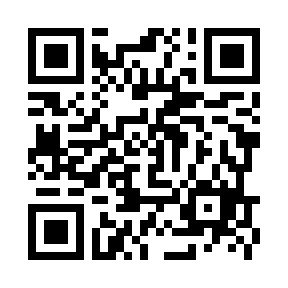 （意見入力フォーム）https://forms.gle/peuRAaL4tJyCGV416ご意見氏　名年　齢（　　　　　　）歳区　分①,②ともに該当するものに○をご記入ください。① 居住地 ⇒　播磨町内 ／ 播磨町外② 勤務地・通学先 ⇒　播磨町内 ／ 播磨町外 ／ なし住　所連絡先